     АДМИНИСТРАЦИЯ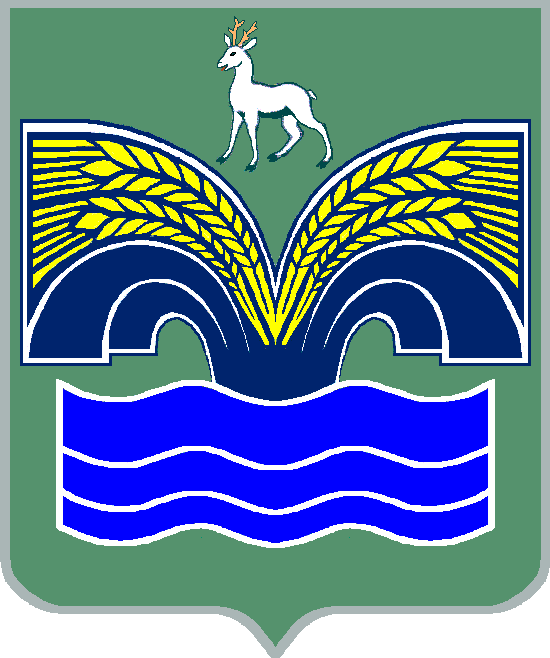 МУНИЦИПАЛЬНОГО РАЙОНА КРАСНОЯРСКИЙ                           САМАРСКОЙ ОБЛАСТИПОСТАНОВЛЕНИЕот 18.03.2024 № 62О внесении изменений в муниципальную программу «Комплексное развитие сельских территорий муниципального района Красноярский Самарской области на 2020 - 2025 годы»В  соответствии с п. 3 ч. 4 ст. 36 Федерального закона от 06.10.2003  № 131-ФЗ «Об общих принципах организации местного самоуправления в Российской Федерации», п. 5 ст. 44 Устава муниципального района Красноярский Самарской области, принятого решением Собрания представителей муниципального района Красноярский Самарской области от 14.05.2015 № 20-СП, государственной программой Самарской области «Комплексное развитие сельских территорий Самарской области», утвержденной постановлением Правительства Самарской области от 27.11.2019 № 864 (с изменениями), в целях оптимизации затрат и эффективного использования финансовых ресурсов, Администрация муниципального района Красноярский Самарской области ПОСТАНОВЛЯЕТ: 1. Внести в муниципальную программу «Комплексное развитие сельских территорий муниципального района Красноярский Самарской области на 2020-2025 годы», утвержденную постановлением администрации муниципального района Красноярский Самарской области от 17.04.2020  №  107  (с изменениями от 01.11.2021 № 321, от 17.10.2022 № 261, от 26.07.2023 № 202, от 27.09.2023 № 253, от 24.11.2023 № 301) (далее – Программа) следующие изменения:1.1. Паспорт Программы изложить в новой редакции: «ПАСПОРТ МУНИЦИПАЛЬНОЙ ПРОГРАММЫ«КОМПЛЕКСНОЕ РАЗВИТИЕ СЕЛЬСКИХ ТЕРРИТОРИЙ МУНИЦИПАЛЬНОГО РАЙОНА КРАСНОЯРСКИЙ САМАРСКОЙ ОБЛАСТИ НА 2020-2025 ГОДЫ»  »;1.2. В разделе 3 «Целевые индикаторы и показатели, характеризующие ежегодный ход и итоги реализации Программы» таблицу 1 изложить согласно приложению 1 к настоящему постановлению;1.3. В разделе 4 «Перечень и характеристика основных мероприятий Программы» таблицу 3 изложить в редакции согласно приложению 2 к настоящему постановлению;1.4. Раздел 5 «Объемы и источники финансирования Программы» изложить в следующей редакции: «Общий объем финансирования Программы за счет средств бюджета муниципального района Красноярский Самарской области, включая бюджетные ассигнования из федерального и областного бюджетов и бюджетов поселений составляет – 489 543 тыс. рублей, в том числе:в 2020 году – 111 654 тыс. рублей, в том числе формируемых за счет средств, поступающих в бюджет муниципального района Красноярский Самарской области из федерального и областного бюджетов – 2 512 тыс. рублей, бюджетов поселений – 91 630 тыс. рублей;в 2021 году – 115 872 тыс. рублей, в том числе формируемых за счет средств, поступающих в бюджет муниципального района Красноярский Самарской области из федерального и областного бюджетов – 23 940 тыс. рублей, бюджетов поселений – 69 432 тыс. рублей; в 2022 году – 4 741 тыс. рублей;в 2023 году – 128 697 тыс. рублей, в том числе формируемых за счет средств, поступающих в бюджет муниципального района Красноярский Самарской области из федерального и областного бюджетов – 12 137  тыс. рублей, бюджетов поселений – 108 397 тыс. рублей;в 2024 году – 56 466 тыс. рублей, в том числе формируемых за счет средств, поступающих в бюджет муниципального района Красноярский Самарской области из бюджетов поселений – 50 466 тыс. рублей;в 2025 году – 72 113 тыс. рублей формируемых за счет средств, поступающих в бюджет муниципального района Красноярский Самарской области из бюджетов поселений.».2. Опубликовать настоящее постановление в газете «Красноярский вестник» и разместить на официальном сайте Администрации муниципального района Красноярский Самарской области в сети Интернет.3. Настоящее постановление вступает в силу со дня его официального опубликования. 4. Контроль исполнения настоящего постановления возложить на врио заместителя Главы муниципального района Красноярский Самарской области по управлению муниципальной собственностью и сельскому хозяйству Т.Л.Сидюкову. Глава  района                                                                          Ю.А.ГоряиновОвсова 21191Перечень целевых показателей (индикаторов), характеризующих ежегодный ход и итоги реализации муниципальной программы «Комплексное развитие сельских территорий муниципального района Красноярский Самарской области на 2020-2025 годы»»Перечень мероприятий муниципальной программы «Комплексное развитие сельских территории муниципального района Красноярский Самарской области на 2020-2025 годы»»НаименованиеПрограммы «Комплексное развитие сельских территорий муниципального района Красноярский Самарской области на 2020-2025 годы»Основание для разработки Программы1) Стратегия социально-экономического развития муниципального района Красноярский Самарской области до 2030 года, утвержденная решением Собрания представителей муниципального района Красноярский Самарской области от 19.10.2018 № 47-СП;2) государственная программа Самарской области «Комплексное развитие сельских территорий Самарской области», утвержденная постановлением Правительства Самарской области от 27.11.2019 № 864Дата принятия решения о разработке Программы11.11.2019 (Протокол совещания в режиме ВКС на тему «Участие муниципальных районов Самарской области в государственной программе «Комплексное развитие сельских территорий Самарской области» под председательством министра сельского хозяйства и продовольствия Самарской области Н.В. Абашина)Ответственный исполнитель ПрограммыМКУ-Управление сельского хозяйства администрации муниципального района Красноярский Самарской области (далее – МКУ УСХ)Исполнители ПрограммыМКУ-управление строительства и ЖКХ администрации муниципального района Красноярский Самарской области (далее – МКУ УС ЖКХ);Комитет по управлению муниципальной собственностью администрации муниципального района Красноярский Самарской области (далее –КУМС);МБУ «Информационный центр Красноярского района»;управление экономики и инвестиций администрации муниципального района Красноярский Самарской области (далее - УЭИ)Цели ПрограммыСоздание комфортных условий жизнедеятельности сельских жителей и формирование позитивного отношения к сельскому образу жизни в муниципальном районе Красноярский Самарской областиЗадачи Программы1) удовлетворение потребностей сельского населения, в том числе молодых семей и молодых специалистов, в благоустроенном жилье (строительство, приобретение жилья, участие в долевом строительстве жилых домов (квартир) в сельской местности);2) повышение уровня комплексного благоустройства на сельских территориях (сельских агломерациях) муниципального района Красноярский Самарской области объектами социальной, инженерной инфраструктуры;3) реализация общественно значимых проектов по благоустройству сельских территорий (сельских агломераций) государственной программы Самарской области «Комплексное развитие сельских территорий Самарской области» на территории муниципального района Красноярский Самарской области;4) формирование позитивного отношения к сельскому образу жизни в муниципальном районе Красноярский Самарской областиЦелевые показатели (индикаторы) ПрограммыЗадача 1. Удовлетворение потребностей сельского населения, в том числе молодых семей и молодых специалистов, в благоустроенном жилье (строительство, приобретение жилья, участие в долевом строительстве жилых домов (квартир) в сельской местности):1) объем ввода (приобретения) жилья для граждан, проживающих на сельских территориях;2) количество семей, улучшивших жилищные условия путем приобретения (строительства) жилого помещения на территории муниципального района Красноярский Самарской области;3) количество семей, проживающих на сельских территориях, получивших жилые помещения (жилые дома) на условиях найма жилого помещения.Задача 2. Повышение уровня комплексного благоустройства на сельских территориях (сельских агломерациях) муниципального района Красноярский Самарской области объектами социальной, инженерной инфраструктуры:количество площадок, расположенных на территории муниципального района Красноярский Самарской области, обустроенных объектами инженерной инфраструктуры и благоустроенных под компактную жилищную застройку по которым разработана проектно-сметная документация;количество проведенных проектно-изыскательских  работ по объектам строительства;строительство инженерной инфраструктуры для комплексной застройки, в том числе:3.1) автомобильные дороги, 3.2) водоснабжение,3.3) уличное освещение;4) протяженность введенных в эксплуатацию газовых распределительных сетей;5) количество проектов комплексного развития сельских территорий (сельских агломераций) муниципального района Красноярский Самарской области в рамках федерального проекта «Современный облик сельских территорий» государственной программы Российской Федерации «Комплексное развитие сельских территорий».Задача 3. Реализация общественно значимых проектов по благоустройству сельских территорий (сельских агломераций) государственной программы Самарской области «Комплексное развитие сельских территорий Самарской области» на территории муниципального района Красноярский Самарской области:1) количество реализованных проектов по благоустройству сельских территорий (сельских агломераций) на территории муниципального района Красноярский Самарской области.Задача 4. Формирование позитивного отношения к сельскому образу жизни в муниципальном районе Красноярский Самарской области:1) количество публикаций в СМИ о мероприятиях, реализуемых в рамках муниципальной программы «Комплексное развитие сельских территорий муниципального района Красноярский Самарской области на 2020-2025 годы»Этапы и сроки реализации Программы2020 – 2025 годы. Программа реализуется в один этапОбъемы и источники финансирования мероприятий ПрограммыОбщий объем финансирования Программы за счет средств бюджета муниципального района Красноярский Самарской области, включая бюджетные ассигнования из федерального и областного бюджетов и бюджетов поселений муниципального района Красноярский Самарской области (далее – бюджетов поселений), составляет – 489 543 тыс. рублей, в том числе:в 2020 году – 111 654 тыс. рублей, в том числе формируемых за счет средств, поступающих в бюджет муниципального района Красноярский Самарской области из федерального и областного бюджетов – 2 512 тыс. рублей, бюджетов поселений – 91 630 тыс. рублей;в 2021 году – 115 872 тыс. рублей, в том числе формируемых за счет средств, поступающих в бюджет муниципального района Красноярский Самарской области из федерального и областного бюджетов – 23 940 тыс. рублей, бюджетов поселений – 69 432 тыс. рублей; в 2022 году – 4 741 тыс. рублей;в 2023 году – 128 697 тыс. рублей, в том числе формируемых за счет средств, поступающих в бюджет муниципального района Красноярский Самарской области из федерального и областного бюджетов – 12 137  тыс. рублей, бюджетов поселений – 108 397 тыс. рублей;в 2024 году – 56 466 тыс. рублей, в том числе формируемых за счет средств, поступающих в бюджет муниципального района Красноярский Самарской области из бюджетов поселений – 50 466 тыс. рублей;в 2025 году – 72 113 тыс. рублей формируемых за счет средств, поступающих в бюджет муниципального района Красноярский Самарской области из бюджетов поселений.Ожидаемые результаты реализации Программы1) ввод (приобретение) жилья для граждан, проживающих на сельских территориях (сельских агломерациях) муниципального района Красноярский Самарской области;2) реализация общественно значимых проектов по благоустройству сельских территорий (сельских агломераций) муниципального района Красноярский Самарской области в рамках муниципальной программы «Комплексное развитие сельских территорий муниципального района Красноярский Самарской области на 2020-2025 годы»;3) обустройство объектами инженерной инфраструктуры и благоустройство площадок, расположенных на сельских территориях (сельских агломерациях), под компактную жилищную застройку в муниципальном районе Красноярский Самарской области (п. Кириллинский, с. Новый Буян);4) повышение уровня газификации жилых домов (квартир) сетевым газом в сельской местности муниципального района Красноярский Самарской области (с. Новый Буян, п. Горьковский, п. Рига);5) подготовка проектов комплексного развития сельских территорий (сельских агломераций) муниципального района Красноярский Самарской области в рамках федерального проекта «Современный облик сельских территорий» государственной программы Российской Федерации «Комплексное развитие сельских территорий»;6) формирование позитивного отношения к сельскому образу жизни в муниципальном районе Красноярский Самарской областиСистема организации контроля за ходом реализации ПрограммыКонтроль за реализацией Программы осуществляет заместитель Главы муниципального района Красноярский Самарской области по управлению муниципальной собственностью и сельскому хозяйству Приложение 1к постановлению администрации муниципального района Красноярский Самарской области от 18.03.2024 № 62«Таблица 1п/пНаименование цели, задачи, показателя (индикатора)Единица измеренияПрогнозируемые значения показателя (индикатора)Прогнозируемые значения показателя (индикатора)Прогнозируемые значения показателя (индикатора)Прогнозируемые значения показателя (индикатора)Прогнозируемые значения показателя (индикатора)Прогнозируемые значения показателя (индикатора)п/пНаименование цели, задачи, показателя (индикатора)Единица измерения202020212022202320242025Цель 1. Создание комфортных условий жизнедеятельности сельских жителей и формирование позитивного отношения к сельскому образу жизни в муниципальном районе Красноярский Самарской областиЦель 1. Создание комфортных условий жизнедеятельности сельских жителей и формирование позитивного отношения к сельскому образу жизни в муниципальном районе Красноярский Самарской областиЦель 1. Создание комфортных условий жизнедеятельности сельских жителей и формирование позитивного отношения к сельскому образу жизни в муниципальном районе Красноярский Самарской областиЦель 1. Создание комфортных условий жизнедеятельности сельских жителей и формирование позитивного отношения к сельскому образу жизни в муниципальном районе Красноярский Самарской областиЦель 1. Создание комфортных условий жизнедеятельности сельских жителей и формирование позитивного отношения к сельскому образу жизни в муниципальном районе Красноярский Самарской областиЦель 1. Создание комфортных условий жизнедеятельности сельских жителей и формирование позитивного отношения к сельскому образу жизни в муниципальном районе Красноярский Самарской областиЦель 1. Создание комфортных условий жизнедеятельности сельских жителей и формирование позитивного отношения к сельскому образу жизни в муниципальном районе Красноярский Самарской областиЦель 1. Создание комфортных условий жизнедеятельности сельских жителей и формирование позитивного отношения к сельскому образу жизни в муниципальном районе Красноярский Самарской областиЦель 1. Создание комфортных условий жизнедеятельности сельских жителей и формирование позитивного отношения к сельскому образу жизни в муниципальном районе Красноярский Самарской областиЗадача 1. Удовлетворение потребностей сельского населения, в том числе молодых семей и молодых специалистов, в благоустроенном жилье (строительство, приобретение жилья, участие в долевом строительстве жилых домов (квартир) в сельской местности)Задача 1. Удовлетворение потребностей сельского населения, в том числе молодых семей и молодых специалистов, в благоустроенном жилье (строительство, приобретение жилья, участие в долевом строительстве жилых домов (квартир) в сельской местности)Задача 1. Удовлетворение потребностей сельского населения, в том числе молодых семей и молодых специалистов, в благоустроенном жилье (строительство, приобретение жилья, участие в долевом строительстве жилых домов (квартир) в сельской местности)Задача 1. Удовлетворение потребностей сельского населения, в том числе молодых семей и молодых специалистов, в благоустроенном жилье (строительство, приобретение жилья, участие в долевом строительстве жилых домов (квартир) в сельской местности)Задача 1. Удовлетворение потребностей сельского населения, в том числе молодых семей и молодых специалистов, в благоустроенном жилье (строительство, приобретение жилья, участие в долевом строительстве жилых домов (квартир) в сельской местности)Задача 1. Удовлетворение потребностей сельского населения, в том числе молодых семей и молодых специалистов, в благоустроенном жилье (строительство, приобретение жилья, участие в долевом строительстве жилых домов (квартир) в сельской местности)Задача 1. Удовлетворение потребностей сельского населения, в том числе молодых семей и молодых специалистов, в благоустроенном жилье (строительство, приобретение жилья, участие в долевом строительстве жилых домов (квартир) в сельской местности)Задача 1. Удовлетворение потребностей сельского населения, в том числе молодых семей и молодых специалистов, в благоустроенном жилье (строительство, приобретение жилья, участие в долевом строительстве жилых домов (квартир) в сельской местности)Задача 1. Удовлетворение потребностей сельского населения, в том числе молодых семей и молодых специалистов, в благоустроенном жилье (строительство, приобретение жилья, участие в долевом строительстве жилых домов (квартир) в сельской местности)1Объем ввода (приобретения) жилья для граждан, проживающих на сельских территорияхкв. метр--240366288-2Количество семей, улучшивших жилищные условия путем приобретения (строительства) жилого помещения на территории муниципального района Красноярский Самарской областиединиц2-----3Количество семей, проживающих на сельских территориях, получивших жилые помещения (жилые дома) на условиях найма жилого помещенияединиц12485-Задача 2. Повышение уровня комплексного благоустройства на сельских территориях (сельских агломераций) муниципального района Красноярский Самарской области объектами социальной, инженерной инфраструктурыЗадача 2. Повышение уровня комплексного благоустройства на сельских территориях (сельских агломераций) муниципального района Красноярский Самарской области объектами социальной, инженерной инфраструктурыЗадача 2. Повышение уровня комплексного благоустройства на сельских территориях (сельских агломераций) муниципального района Красноярский Самарской области объектами социальной, инженерной инфраструктурыЗадача 2. Повышение уровня комплексного благоустройства на сельских территориях (сельских агломераций) муниципального района Красноярский Самарской области объектами социальной, инженерной инфраструктурыЗадача 2. Повышение уровня комплексного благоустройства на сельских территориях (сельских агломераций) муниципального района Красноярский Самарской области объектами социальной, инженерной инфраструктурыЗадача 2. Повышение уровня комплексного благоустройства на сельских территориях (сельских агломераций) муниципального района Красноярский Самарской области объектами социальной, инженерной инфраструктурыЗадача 2. Повышение уровня комплексного благоустройства на сельских территориях (сельских агломераций) муниципального района Красноярский Самарской области объектами социальной, инженерной инфраструктурыЗадача 2. Повышение уровня комплексного благоустройства на сельских территориях (сельских агломераций) муниципального района Красноярский Самарской области объектами социальной, инженерной инфраструктурыЗадача 2. Повышение уровня комплексного благоустройства на сельских территориях (сельских агломераций) муниципального района Красноярский Самарской области объектами социальной, инженерной инфраструктуры1Количество площадок, расположенных на территории муниципального района Красноярский Самарской области, обустроенных объектами инженерной инфраструктуры и благоустроенных под компактную жилищную застройку по которым разработана проектно-сметная документацияединиц02----2.Количество проведенных проектно-изыскательских  работ по объектам строительстваединиц---1--3Строительство инженерной инфраструктуры  для комплексной застройки, в том числе:3.1автомобильные дорогикилометров----0,61,53.2водоснабжениекилометров---4,79--3.3уличное освещениекилометров-5--4Протяженность введенных в эксплуатацию газовых распределительных сетейкилометров4,111,600005Количество проектов комплексного развития сельских территорий (сельских агломераций) муниципального района Красноярский Самарской области в рамках федерального проекта «Современный облик сельских территорий» государственной программы Российской Федерации «Комплексное развитие сельских территорий» единиц211111Задача 3. Реализация общественно значимых проектов по благоустройству сельских территорий (сельских агломераций) государственной программы Самарской области «Комплексное развитие сельских территорий Самарской области» на территории муниципального района Красноярский Самарской областиЗадача 3. Реализация общественно значимых проектов по благоустройству сельских территорий (сельских агломераций) государственной программы Самарской области «Комплексное развитие сельских территорий Самарской области» на территории муниципального района Красноярский Самарской областиЗадача 3. Реализация общественно значимых проектов по благоустройству сельских территорий (сельских агломераций) государственной программы Самарской области «Комплексное развитие сельских территорий Самарской области» на территории муниципального района Красноярский Самарской областиЗадача 3. Реализация общественно значимых проектов по благоустройству сельских территорий (сельских агломераций) государственной программы Самарской области «Комплексное развитие сельских территорий Самарской области» на территории муниципального района Красноярский Самарской областиЗадача 3. Реализация общественно значимых проектов по благоустройству сельских территорий (сельских агломераций) государственной программы Самарской области «Комплексное развитие сельских территорий Самарской области» на территории муниципального района Красноярский Самарской областиЗадача 3. Реализация общественно значимых проектов по благоустройству сельских территорий (сельских агломераций) государственной программы Самарской области «Комплексное развитие сельских территорий Самарской области» на территории муниципального района Красноярский Самарской областиЗадача 3. Реализация общественно значимых проектов по благоустройству сельских территорий (сельских агломераций) государственной программы Самарской области «Комплексное развитие сельских территорий Самарской области» на территории муниципального района Красноярский Самарской областиЗадача 3. Реализация общественно значимых проектов по благоустройству сельских территорий (сельских агломераций) государственной программы Самарской области «Комплексное развитие сельских территорий Самарской области» на территории муниципального района Красноярский Самарской областиЗадача 3. Реализация общественно значимых проектов по благоустройству сельских территорий (сельских агломераций) государственной программы Самарской области «Комплексное развитие сельских территорий Самарской области» на территории муниципального района Красноярский Самарской области1Количество реализованных проектов по благоустройству сельских территорий (сельских агломераций) на территории муниципального района Красноярский Самарской областиединиц62301---Задача 4. Формирование позитивного отношения к сельскому образу жизни в муниципальном районе Красноярский Самарской областиЗадача 4. Формирование позитивного отношения к сельскому образу жизни в муниципальном районе Красноярский Самарской областиЗадача 4. Формирование позитивного отношения к сельскому образу жизни в муниципальном районе Красноярский Самарской областиЗадача 4. Формирование позитивного отношения к сельскому образу жизни в муниципальном районе Красноярский Самарской областиЗадача 4. Формирование позитивного отношения к сельскому образу жизни в муниципальном районе Красноярский Самарской областиЗадача 4. Формирование позитивного отношения к сельскому образу жизни в муниципальном районе Красноярский Самарской областиЗадача 4. Формирование позитивного отношения к сельскому образу жизни в муниципальном районе Красноярский Самарской областиЗадача 4. Формирование позитивного отношения к сельскому образу жизни в муниципальном районе Красноярский Самарской областиЗадача 4. Формирование позитивного отношения к сельскому образу жизни в муниципальном районе Красноярский Самарской области1Количество публикаций в СМИ о мероприятиях, реализуемых в рамках муниципальной программы «Комплексное развитие сельских территорий муниципального района Красноярский Самарской области на 2020-2025 годы»единиц122525252525№ п/пНаименование программного мероприятияСрок реализации, годыОбъем финансирования по годам, тыс. рублейОбъем финансирования по годам, тыс. рублейОбъем финансирования по годам, тыс. рублейОбъем финансирования по годам, тыс. рублейОбъем финансирования по годам, тыс. рублейОбъем финансирования по годам, тыс. рублейОбъем финансирования по годам, тыс. рублейОбъем финансирования по годам, тыс. рублейОбъем финансирования по годам, тыс. рублейИсполнительИсполнительИсточники финансированияИсточники финансирования№ п/пНаименование программного мероприятияСрок реализации, годы202020212022202320232024202520252025ИсполнительИсполнительИсточники финансированияИсточники финансированияЦель - Создание комфортных условий жизнедеятельности сельских жителей и формирование позитивного отношения к сельскому образу жизни в муниципальном районе Красноярский Самарской областиЦель - Создание комфортных условий жизнедеятельности сельских жителей и формирование позитивного отношения к сельскому образу жизни в муниципальном районе Красноярский Самарской областиЦель - Создание комфортных условий жизнедеятельности сельских жителей и формирование позитивного отношения к сельскому образу жизни в муниципальном районе Красноярский Самарской областиЦель - Создание комфортных условий жизнедеятельности сельских жителей и формирование позитивного отношения к сельскому образу жизни в муниципальном районе Красноярский Самарской областиЦель - Создание комфортных условий жизнедеятельности сельских жителей и формирование позитивного отношения к сельскому образу жизни в муниципальном районе Красноярский Самарской областиЦель - Создание комфортных условий жизнедеятельности сельских жителей и формирование позитивного отношения к сельскому образу жизни в муниципальном районе Красноярский Самарской областиЦель - Создание комфортных условий жизнедеятельности сельских жителей и формирование позитивного отношения к сельскому образу жизни в муниципальном районе Красноярский Самарской областиЦель - Создание комфортных условий жизнедеятельности сельских жителей и формирование позитивного отношения к сельскому образу жизни в муниципальном районе Красноярский Самарской областиЦель - Создание комфортных условий жизнедеятельности сельских жителей и формирование позитивного отношения к сельскому образу жизни в муниципальном районе Красноярский Самарской областиЦель - Создание комфортных условий жизнедеятельности сельских жителей и формирование позитивного отношения к сельскому образу жизни в муниципальном районе Красноярский Самарской областиЦель - Создание комфортных условий жизнедеятельности сельских жителей и формирование позитивного отношения к сельскому образу жизни в муниципальном районе Красноярский Самарской областиЦель - Создание комфортных условий жизнедеятельности сельских жителей и формирование позитивного отношения к сельскому образу жизни в муниципальном районе Красноярский Самарской областиЦель - Создание комфортных условий жизнедеятельности сельских жителей и формирование позитивного отношения к сельскому образу жизни в муниципальном районе Красноярский Самарской областиЦель - Создание комфортных условий жизнедеятельности сельских жителей и формирование позитивного отношения к сельскому образу жизни в муниципальном районе Красноярский Самарской областиЦель - Создание комфортных условий жизнедеятельности сельских жителей и формирование позитивного отношения к сельскому образу жизни в муниципальном районе Красноярский Самарской областиЦель - Создание комфортных условий жизнедеятельности сельских жителей и формирование позитивного отношения к сельскому образу жизни в муниципальном районе Красноярский Самарской областиЗадача 1. Удовлетворение потребностей сельского населения, в том числе молодых семей и молодых специалистов, в благоустроенном жилье (строительство, приобретение жилья, участие в долевом строительстве жилых домов (квартир) в сельской местности)Задача 1. Удовлетворение потребностей сельского населения, в том числе молодых семей и молодых специалистов, в благоустроенном жилье (строительство, приобретение жилья, участие в долевом строительстве жилых домов (квартир) в сельской местности)Задача 1. Удовлетворение потребностей сельского населения, в том числе молодых семей и молодых специалистов, в благоустроенном жилье (строительство, приобретение жилья, участие в долевом строительстве жилых домов (квартир) в сельской местности)Задача 1. Удовлетворение потребностей сельского населения, в том числе молодых семей и молодых специалистов, в благоустроенном жилье (строительство, приобретение жилья, участие в долевом строительстве жилых домов (квартир) в сельской местности)Задача 1. Удовлетворение потребностей сельского населения, в том числе молодых семей и молодых специалистов, в благоустроенном жилье (строительство, приобретение жилья, участие в долевом строительстве жилых домов (квартир) в сельской местности)Задача 1. Удовлетворение потребностей сельского населения, в том числе молодых семей и молодых специалистов, в благоустроенном жилье (строительство, приобретение жилья, участие в долевом строительстве жилых домов (квартир) в сельской местности)Задача 1. Удовлетворение потребностей сельского населения, в том числе молодых семей и молодых специалистов, в благоустроенном жилье (строительство, приобретение жилья, участие в долевом строительстве жилых домов (квартир) в сельской местности)Задача 1. Удовлетворение потребностей сельского населения, в том числе молодых семей и молодых специалистов, в благоустроенном жилье (строительство, приобретение жилья, участие в долевом строительстве жилых домов (квартир) в сельской местности)Задача 1. Удовлетворение потребностей сельского населения, в том числе молодых семей и молодых специалистов, в благоустроенном жилье (строительство, приобретение жилья, участие в долевом строительстве жилых домов (квартир) в сельской местности)Задача 1. Удовлетворение потребностей сельского населения, в том числе молодых семей и молодых специалистов, в благоустроенном жилье (строительство, приобретение жилья, участие в долевом строительстве жилых домов (квартир) в сельской местности)Задача 1. Удовлетворение потребностей сельского населения, в том числе молодых семей и молодых специалистов, в благоустроенном жилье (строительство, приобретение жилья, участие в долевом строительстве жилых домов (квартир) в сельской местности)Задача 1. Удовлетворение потребностей сельского населения, в том числе молодых семей и молодых специалистов, в благоустроенном жилье (строительство, приобретение жилья, участие в долевом строительстве жилых домов (квартир) в сельской местности)Задача 1. Удовлетворение потребностей сельского населения, в том числе молодых семей и молодых специалистов, в благоустроенном жилье (строительство, приобретение жилья, участие в долевом строительстве жилых домов (квартир) в сельской местности)Задача 1. Удовлетворение потребностей сельского населения, в том числе молодых семей и молодых специалистов, в благоустроенном жилье (строительство, приобретение жилья, участие в долевом строительстве жилых домов (квартир) в сельской местности)Задача 1. Удовлетворение потребностей сельского населения, в том числе молодых семей и молодых специалистов, в благоустроенном жилье (строительство, приобретение жилья, участие в долевом строительстве жилых домов (квартир) в сельской местности)Задача 1. Удовлетворение потребностей сельского населения, в том числе молодых семей и молодых специалистов, в благоустроенном жилье (строительство, приобретение жилья, участие в долевом строительстве жилых домов (квартир) в сельской местности)1.1Субсидирование на улучшение жилищных условий граждан, проживающих на сельских территориях (строительство, приобретение)2020-2025 2 5120000000КУМСКУМССредства, поступающие в бюджет муниципального района Красноярский Самарской области из федерального и областного бюджетов Средства, поступающие в бюджет муниципального района Красноярский Самарской области из федерального и областного бюджетов Средства, поступающие в бюджет муниципального района Красноярский Самарской области из федерального и областного бюджетов 1.1Субсидирование на улучшение жилищных условий граждан, проживающих на сельских территориях (строительство, приобретение)2020-2025 360000000КУМСКУМСБюджет муниципального района Красноярский Самарской областиБюджет муниципального района Красноярский Самарской областиБюджет муниципального района Красноярский Самарской области1.2Организация учета граждан, нуждающихся в улучшении жилищных условий2020-2025 00000000КУМСКУМСФинансирование не требуетсяФинансирование не требуетсяФинансирование не требуется1.3Организация содействия гражданам в предоставлении жилья по договору найма жилого помещения2020-202500000000МКУ-УСХМКУ-УСХФинансирование не требуетсяФинансирование не требуетсяФинансирование не требуется1.4Строительство (приобретение) жилья, предоставляемого по договору найма жилого помещения2020-20251 5554 081023667236672098400МКУ-УС ЖКХМКУ-УС ЖКХСредства, поступающие в бюджет муниципального района Красноярский Самарской области из бюджетов поселений Средства, поступающие в бюджет муниципального района Красноярский Самарской области из бюджетов поселений Средства, поступающие в бюджет муниципального района Красноярский Самарской области из бюджетов поселений 1.4Строительство (приобретение) жилья, предоставляемого по договору найма жилого помещения2020-20255463 743474169326932600000МКУ-УС ЖКХМКУ-УС ЖКХБюджет муниципального района Красноярский Самарской областиБюджет муниципального района Красноярский Самарской областиБюджет муниципального района Красноярский Самарской области1.5Организация информационно-разъяснительной работы среди населения по условиям участия в Программе для улучшения жилищных условий 2020-202500000000МКУ-УСХМКУ-УСХФинансирование не требуетсяФинансирование не требуетсяФинансирование не требуетсяИтого по задаче 14 6497 8244 74130 59930 59926 98400Задача 2. Повышение уровня комплексного благоустройства на сельских территориях (сельских агломерациях) муниципального района Красноярский Самарской области объектами социальной, инженерной инфраструктурыЗадача 2. Повышение уровня комплексного благоустройства на сельских территориях (сельских агломерациях) муниципального района Красноярский Самарской области объектами социальной, инженерной инфраструктурыЗадача 2. Повышение уровня комплексного благоустройства на сельских территориях (сельских агломерациях) муниципального района Красноярский Самарской области объектами социальной, инженерной инфраструктурыЗадача 2. Повышение уровня комплексного благоустройства на сельских территориях (сельских агломерациях) муниципального района Красноярский Самарской области объектами социальной, инженерной инфраструктурыЗадача 2. Повышение уровня комплексного благоустройства на сельских территориях (сельских агломерациях) муниципального района Красноярский Самарской области объектами социальной, инженерной инфраструктурыЗадача 2. Повышение уровня комплексного благоустройства на сельских территориях (сельских агломерациях) муниципального района Красноярский Самарской области объектами социальной, инженерной инфраструктурыЗадача 2. Повышение уровня комплексного благоустройства на сельских территориях (сельских агломерациях) муниципального района Красноярский Самарской области объектами социальной, инженерной инфраструктурыЗадача 2. Повышение уровня комплексного благоустройства на сельских территориях (сельских агломерациях) муниципального района Красноярский Самарской области объектами социальной, инженерной инфраструктурыЗадача 2. Повышение уровня комплексного благоустройства на сельских территориях (сельских агломерациях) муниципального района Красноярский Самарской области объектами социальной, инженерной инфраструктурыЗадача 2. Повышение уровня комплексного благоустройства на сельских территориях (сельских агломерациях) муниципального района Красноярский Самарской области объектами социальной, инженерной инфраструктурыЗадача 2. Повышение уровня комплексного благоустройства на сельских территориях (сельских агломерациях) муниципального района Красноярский Самарской области объектами социальной, инженерной инфраструктурыЗадача 2. Повышение уровня комплексного благоустройства на сельских территориях (сельских агломерациях) муниципального района Красноярский Самарской области объектами социальной, инженерной инфраструктурыЗадача 2. Повышение уровня комплексного благоустройства на сельских территориях (сельских агломерациях) муниципального района Красноярский Самарской области объектами социальной, инженерной инфраструктурыЗадача 2. Повышение уровня комплексного благоустройства на сельских территориях (сельских агломерациях) муниципального района Красноярский Самарской области объектами социальной, инженерной инфраструктурыЗадача 2. Повышение уровня комплексного благоустройства на сельских территориях (сельских агломерациях) муниципального района Красноярский Самарской области объектами социальной, инженерной инфраструктурыЗадача 2. Повышение уровня комплексного благоустройства на сельских территориях (сельских агломерациях) муниципального района Красноярский Самарской области объектами социальной, инженерной инфраструктуры2.1Развитие социальной, инженерной инфраструктуры на сельских территориях, в том числе: строительство газораспределительной сети в с. Новый Буян,п. Горьковский, п. Рига2020-2025 10 71812 1850000000МКУ- УС ЖКХ  МКУ- УС ЖКХ  Средства, поступающие в бюджет муниципального района Красноярский Самарской области из бюджетов поселений Средства, поступающие в бюджет муниципального района Красноярский Самарской области из бюджетов поселений 2.1Развитие социальной, инженерной инфраструктуры на сельских территориях, в том числе: строительство газораспределительной сети в с. Новый Буян,п. Горьковский, п. Рига2020-2025 09730000000МКУ- УС ЖКХ  МКУ- УС ЖКХ  Бюджет муниципального района Красноярский Самарской областиБюджет муниципального района Красноярский Самарской области2.2Разработка, подготовка проектов паспортов в рамках федерального проекта «Современный облик сельских территорий» государственной программы Российской Федерации «Комплексное развитие сельских территорий»2020-2025 000000000МКУ-УСХ, МКУ-УС ЖКХ, УЭИМКУ-УСХ, МКУ-УС ЖКХ, УЭИФинансирование не требуетсяФинансирование не требуется2.3Разработка проектно-сметной документации для строительства площадок, расположенных на территории муниципального района Красноярский Самарской области (п. Кириллинский, с. Новый Буян), обустроенных объектами инженерной инфраструктуры и благоустроенных под компактную жилищную застройку2020-202523 9400000000МКУ – УС ЖКХМКУ – УС ЖКХСредства, поступающие в бюджет муниципального района Красноярский Самарской области из федерального и областного бюджетов Средства, поступающие в бюджет муниципального района Красноярский Самарской области из федерального и областного бюджетов 2.3Разработка проектно-сметной документации для строительства площадок, расположенных на территории муниципального района Красноярский Самарской области (п. Кириллинский, с. Новый Буян), обустроенных объектами инженерной инфраструктуры и благоустроенных под компактную жилищную застройку1 2600000000МКУ – УС ЖКХМКУ – УС ЖКХБюджет муниципального района Красноярский Самарской областиБюджет муниципального района Красноярский Самарской области1 2600000000МКУ – УС ЖКХМКУ – УС ЖКХБюджет муниципального района Красноярский Самарской областиБюджет муниципального района Красноярский Самарской области2.4Проектно-изыскательские работы по объектам строительства:- «Строительство водозабора и разводящих сетей в п. Кириллинский».2023-2025---12 13712 137----МКУ – УС ЖКХМКУ – УС ЖКХСредства, поступающие в бюджет муниципального района Красноярский Самарской области из федерального и областного бюджетов Средства, поступающие в бюджет муниципального района Красноярский Самарской области из федерального и областного бюджетов 2.4Проектно-изыскательские работы по объектам строительства:- «Строительство водозабора и разводящих сетей в п. Кириллинский».2023-2025---639639----МКУ – УС ЖКХМКУ – УС ЖКХБюджет муниципального района Красноярский Самарской областиБюджет муниципального района Красноярский Самарской области2.5Строительство инженерной инфраструктуры  для комплексной застройки:- п. Кириллинский (автомобильные дороги, водоснабжение, уличное освещение)2023-2025---84 73084 73029 48272 11372 11372 113МКУ – УС ЖКХМКУ – УС ЖКХСредства, поступающие в бюджет муниципального района Красноярский Самарской области из бюджетов поселенийСредства, поступающие в бюджет муниципального района Красноярский Самарской области из бюджетов поселений2.5Строительство инженерной инфраструктуры  для комплексной застройки:- п. Кириллинский (автомобильные дороги, водоснабжение, уличное освещение)2023-2025---592592----МКУ – УС ЖКХМКУ – УС ЖКХБюджет муниципального района Красноярский Самарской областиБюджет муниципального района Красноярский Самарской областиИтого по задаче 210 71838 358098 09898 09829 48272 11372 11372 113Задача 3. Реализация общественно значимых проектов по благоустройству сельских территорий (сельских агломераций) государственной программы Самарской области «Комплексное развитие сельских территорий Самарской области» на территории муниципального района Красноярский Самарской областиЗадача 3. Реализация общественно значимых проектов по благоустройству сельских территорий (сельских агломераций) государственной программы Самарской области «Комплексное развитие сельских территорий Самарской области» на территории муниципального района Красноярский Самарской областиЗадача 3. Реализация общественно значимых проектов по благоустройству сельских территорий (сельских агломераций) государственной программы Самарской области «Комплексное развитие сельских территорий Самарской области» на территории муниципального района Красноярский Самарской областиЗадача 3. Реализация общественно значимых проектов по благоустройству сельских территорий (сельских агломераций) государственной программы Самарской области «Комплексное развитие сельских территорий Самарской области» на территории муниципального района Красноярский Самарской областиЗадача 3. Реализация общественно значимых проектов по благоустройству сельских территорий (сельских агломераций) государственной программы Самарской области «Комплексное развитие сельских территорий Самарской области» на территории муниципального района Красноярский Самарской областиЗадача 3. Реализация общественно значимых проектов по благоустройству сельских территорий (сельских агломераций) государственной программы Самарской области «Комплексное развитие сельских территорий Самарской области» на территории муниципального района Красноярский Самарской областиЗадача 3. Реализация общественно значимых проектов по благоустройству сельских территорий (сельских агломераций) государственной программы Самарской области «Комплексное развитие сельских территорий Самарской области» на территории муниципального района Красноярский Самарской областиЗадача 3. Реализация общественно значимых проектов по благоустройству сельских территорий (сельских агломераций) государственной программы Самарской области «Комплексное развитие сельских территорий Самарской области» на территории муниципального района Красноярский Самарской областиЗадача 3. Реализация общественно значимых проектов по благоустройству сельских территорий (сельских агломераций) государственной программы Самарской области «Комплексное развитие сельских территорий Самарской области» на территории муниципального района Красноярский Самарской областиЗадача 3. Реализация общественно значимых проектов по благоустройству сельских территорий (сельских агломераций) государственной программы Самарской области «Комплексное развитие сельских территорий Самарской области» на территории муниципального района Красноярский Самарской областиЗадача 3. Реализация общественно значимых проектов по благоустройству сельских территорий (сельских агломераций) государственной программы Самарской области «Комплексное развитие сельских территорий Самарской области» на территории муниципального района Красноярский Самарской областиЗадача 3. Реализация общественно значимых проектов по благоустройству сельских территорий (сельских агломераций) государственной программы Самарской области «Комплексное развитие сельских территорий Самарской области» на территории муниципального района Красноярский Самарской областиЗадача 3. Реализация общественно значимых проектов по благоустройству сельских территорий (сельских агломераций) государственной программы Самарской области «Комплексное развитие сельских территорий Самарской области» на территории муниципального района Красноярский Самарской областиЗадача 3. Реализация общественно значимых проектов по благоустройству сельских территорий (сельских агломераций) государственной программы Самарской области «Комплексное развитие сельских территорий Самарской области» на территории муниципального района Красноярский Самарской областиЗадача 3. Реализация общественно значимых проектов по благоустройству сельских территорий (сельских агломераций) государственной программы Самарской области «Комплексное развитие сельских территорий Самарской области» на территории муниципального района Красноярский Самарской областиЗадача 3. Реализация общественно значимых проектов по благоустройству сельских территорий (сельских агломераций) государственной программы Самарской области «Комплексное развитие сельских территорий Самарской области» на территории муниципального района Красноярский Самарской области3.1Реализация мероприятий по благоустройству сельских территорий (сельских агломераций) муниципального района Красноярский Самарской области2020-202579 35753 1660000000МКУ – УС ЖКХ, МКУ-УСХМКУ – УС ЖКХ, МКУ-УСХМКУ – УС ЖКХ, МКУ-УСХСредства, поступающие в бюджет муниципального района Красноярский Самарской области из бюджетов поселений 3.1Реализация мероприятий по благоустройству сельских территорий (сельских агломераций) муниципального района Красноярский Самарской области2020-202516 93016 5240000000МКУ – УС ЖКХ, МКУ-УСХМКУ – УС ЖКХ, МКУ-УСХМКУ – УС ЖКХ, МКУ-УСХБюджет муниципального района Красноярский Самарской областиИтого по задаче 396 28769 6900000000МКУ – УС ЖКХ, МКУ-УСХМКУ – УС ЖКХ, МКУ-УСХМКУ – УС ЖКХ, МКУ-УСХЗадача 4. Формирование позитивного отношения к сельскому образу жизни в муниципальном районе Красноярский Самарской областиЗадача 4. Формирование позитивного отношения к сельскому образу жизни в муниципальном районе Красноярский Самарской областиЗадача 4. Формирование позитивного отношения к сельскому образу жизни в муниципальном районе Красноярский Самарской областиЗадача 4. Формирование позитивного отношения к сельскому образу жизни в муниципальном районе Красноярский Самарской областиЗадача 4. Формирование позитивного отношения к сельскому образу жизни в муниципальном районе Красноярский Самарской областиЗадача 4. Формирование позитивного отношения к сельскому образу жизни в муниципальном районе Красноярский Самарской областиЗадача 4. Формирование позитивного отношения к сельскому образу жизни в муниципальном районе Красноярский Самарской областиЗадача 4. Формирование позитивного отношения к сельскому образу жизни в муниципальном районе Красноярский Самарской областиЗадача 4. Формирование позитивного отношения к сельскому образу жизни в муниципальном районе Красноярский Самарской областиЗадача 4. Формирование позитивного отношения к сельскому образу жизни в муниципальном районе Красноярский Самарской областиЗадача 4. Формирование позитивного отношения к сельскому образу жизни в муниципальном районе Красноярский Самарской областиЗадача 4. Формирование позитивного отношения к сельскому образу жизни в муниципальном районе Красноярский Самарской областиЗадача 4. Формирование позитивного отношения к сельскому образу жизни в муниципальном районе Красноярский Самарской областиЗадача 4. Формирование позитивного отношения к сельскому образу жизни в муниципальном районе Красноярский Самарской областиЗадача 4. Формирование позитивного отношения к сельскому образу жизни в муниципальном районе Красноярский Самарской областиЗадача 4. Формирование позитивного отношения к сельскому образу жизни в муниципальном районе Красноярский Самарской области4.1Информирование населения о мероприятиях, реализуемых в рамках муниципальной программы «Комплексное развитие сельских территорий муниципального района Красноярский Самарской области на 2020-2025 годы», путем публикаций в СМИ2020-2025 000000000МКУ – УСХ, МБУ «Информационный центр Красноярского района»МКУ – УСХ, МБУ «Информационный центр Красноярского района»Финансирование не требуетсяФинансирование не требуетсяИтого по задаче 4000000000Финансирование не требуетсяФинансирование не требуетсяИтогоИтого111 654115 8724 7414 741128 69756 46672 11372 11372 113